SENDCOLocationQUEEN’S DRIVE PRIMARY SCHOOL, BLACK BULL LANE, FULWOOD, PRESTON

Tel: 01772 718344
School website:  www.queensdriveschool.co.uk
Roll: 421InformationQueen’s Drive Primary School is a large two form entry Primary School with 421 pupils on roll. This is an exciting opportunity to join the Leadership Team of our Outstanding School. We are looking to appoint an experienced and dedicated teacher to take the leadership role for SEND Provision (SENDCO) in our school. Applications from Main Pay Scale and UPS teachers are invited. This role is not suitable for Early Career Teachers.

We are an ambitious school with very high standards and high expectations. The successful applicant will be part of the School Leadership Team. In your supporting letter, please state how you feel your current and past experience has prepared you for this post. Queen’s Drive are looking for a highly skilled SENDCO to work 3 days a week. These working days can be discussed at interview.
Long-listed applicants will be invited to meet with members of the Senior Leadership Team on Monday 23rd May prior to shortlisting. Interviews of shortlisted candidates is scheduled for 25th May.  Please read the attached information and also visit our website for a wealth of additional information to support your application. We look forward to receiving your application.

The post you are applying for is covered by the Rehabilitation of Offenders Act 1974 (Exceptions) Order 1975 (as amended in 2013). If successful you will be required to apply to the Disclosure and Barring Service (DBS) for a disclosure. Information provided by you or the Disclosure and Barring Service will be dealt with in a confidential manner in accordance with the DBS Code of Practice. You may view the Code of Practice on the DBS website at www.gov.uk/dbs or alternatively a copy is available on request. Lancashire County Council has a Handling of DBS Certificate Information Policy this is available from the recruiting manager to applicants who are asked to complete a DBS application. Lancashire County Council has a Policy Statement on the Recruitment of Ex-offenders this is available to all applicants upon request.

Essential Qualifications  QTS
  DegreeDesirable Qualifications  National Award for Special Educational Needs Co-ordinatorEssential Experience  To have a working and current knowledge and understanding of all 3 Key Stages (EYFS, KS1 AND KS2) in the primary phase.
  Experience of a leading staff and introducing new initiatives
  Experience of providing high standards of provision for SEND pupils
  Experience of working in partnership with parents, governors and external agenciesDesirable Experience  Experience of promoting inclusion across the school to raise aspiration and achievement
  Experienced in rigorous tracking and monitoring of children’s progress and working within the SEND Code of Practice
  Experience in managing intervention within School and from various external therapy teams including SALT, OT, Physiotherapy and Hearing SupportProposed Interview Date:25/05/2022 For an informal discussion please contact:Please contact the Headteacher for an informal discussion.Application forms and further details are available from/returnable toThe Headteacher c/o the School. Application form attached. Please return completed applications to head@queensdrive.lancs.sch.uk
Apply for job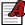  Application Form (477 KB)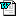 We are committed to safeguarding and promoting the welfare of children and young people and expect all staff and volunteers to share this commitment.(Lancashire County Council)PrivacyAccessibilityCookiesContact usRefGradeMPS/UPS + SEN allowanceTermPart time (0.6)Perm / TempPermanentRequiredFrom 01/09/2022 Closing Date20/05/2022